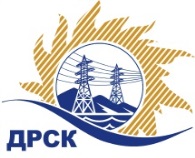 Акционерное Общество«Дальневосточная распределительная сетевая  компания»Протокол № 597/УКС-ВПзаседания закупочной комиссии по выбору победителя по открытому запросу цен на право заключения договора на выполнение работ«Оформление правоустанавливающих документов на земельные участки под объектами строительства, расположенными в зоне функционирования СП "ЦентральныеЭС" филиала АО "ДРСК" "Амурские ЭС"». закупка № 2128 раздел 2.1.1.  ГКПЗ 2017      ЕИС – № 31705414666ПРИСУТСТВОВАЛИ: члены постоянно действующей Закупочной комиссии АО «ДРСК»  1-го уровня.Форма голосования членов Закупочной комиссии: очно-заочная.ВОПРОСЫ, ВЫНОСИМЫЕ НА РАССМОТРЕНИЕ ЗАКУПОЧНОЙ КОМИССИИ: О  рассмотрении результатов оценки заявок Участников.О признании заявок соответствующими условиям запроса цен.Об итоговой ранжировке заявок.О выборе победителя запроса цен.РЕШИЛИ:        По вопросу № 1Признать объем полученной информации достаточным для принятия решения.Утвердить окончательные цены предложений участниковПо вопросу № 2         Признать ООО  «Астэра» (675000, г. Благовещенск, ул. Амурская, д. 146, оф.1), ООО "АМУР - ГЕОДЕЗИЯ" (675000, г. Благовещенск, ул. Горького, д. 136, оф. 1) удовлетворяющими по существу условиям запроса цен и принять их к дальнейшему рассмотрению.         По вопросу № 3     Утвердить итоговую ранжировку заявок       По вопросу № 4          Признать победителем запроса цен на выполнение работ «Оформление правоустанавливающих документов на земельные участки под объектами строительства, расположенными в зоне функционирования СП "ЦентральныеЭС" филиала АО "ДРСК" "Амурские ЭС"» участника, занявшего первое место по степени предпочтительности для заказчика: ООО "АМУР - ГЕОДЕЗИЯ" (675000, г. Благовещенск, ул. Горького, д. 136, оф. 1)  на условиях: стоимость предложения  188 037,00 руб. без  НДС (НДС не предусмотрен).Условия оплаты: в течение 30 дней с момента подписания акта  выполненных работ.Сроки выполнения работ: Начало работ –  с момента заключения договора. Окончание работ - в течение 4 (четырех) месяцев с момента заключения договора, но не позднее 31.12.2017 г.Гарантии выполненных работ: гарантия на работы исполнителя составляет 36 месяцев со дня подписания акта  выполненных работ.Срок действия оферты до 30 ноября 2017г.исполнитель Чуясова Е.Г.Тел. 397268город  Благовещенск«12» сентября 2017 года№п/пНаименование Участника закупки и место нахожденияЦена заявки на участие в закупке, руб. без НДС1.ООО  «Астэра» 
(675000, г. Благовещенск, ул. Амурская, д. 146, оф.1)494 570,262.ООО "АМУР - ГЕОДЕЗИЯ" 
(675000, г. Благовещенск, ул. Горького, д. 136, оф. 1)188 037,00Место в итоговой ранжировкеНаименование и адрес участникаЦена заявки на участие в закупке без НДС, руб.1 местоООО "АМУР - ГЕОДЕЗИЯ" 
(675000, г. Благовещенск, ул. Горького, д. 136, оф. 1)188 037,002 местоООО  «Астэра» 
(675000, г. Благовещенск, ул. Амурская, д. 146, оф.1)494 570,26Ответственный секретарь Закупочной комиссии: Елисеева М.Г. _____________________________